TEMPLATE REVISION HISTORYHow to contact usFor questions about FedRAMP, or for questions about this document including how to use it, contact info@FedRAMP.gov.  For more information about FedRAMP, see www.FedRAMP.gov. Delete this Template Revision History page and all other instructional text from your final version of this document.Prepared byPrepared for Document Revision History Complete 15.6	 Attachment 6 – Information System Contingency Plan Revision History in the System Security Plan. Detail specific changes in the table below.TABLE OF CONTENTS1	Introduction and Purpose	71.1	Applicable Laws and Regulations	71.2	FedRAMP Requirements and Guidance	71.3	<Insert CSO Name> and Identifier	81.4	Scope	81.5	Assumptions	92	Concept of Operations	102.1	System Description	102.2	Three Phases	102.3	Data Backup Readiness Information	112.4	Site Readiness Information	132.5	Roles and Responsibilities	143	Activation and Notification	193.1	Activation Criteria and Procedure	193.2	Notification Instructions	203.3	Outage Assessment	204	Recovery	204.1	Sequence of Recovery Operations	214.2	Recovery Procedures	214.3	Recovery Escalation Notices/Awareness	225	Reconstitution	225.1	Data Validation Testing	225.2	Functional Validation Testing	235.3	Recovery Declaration	235.4	User Notification	235.5	Cleanup	245.6	Returning Backup Media	245.7	Backing-Up Restored Systems	255.8	Event Documentation	256	Contingency Plan Testing	26Appendix A Key Personnel and Team Member Contact List	27Appendix B Vendor Contact List	28Appendix C Alternate Storage, Processing and Provisions	29Appendix D Alternate Processing Procedures	32Appendix E System Validation Test Plan	32Appendix F Contingency Plan Test Report	33Appendix G Diagrams	35Appendix H Hardware and Software Inventory	35Appendix I System Interconnections with Other Services	36Appendix J Test and Maintenance Schedule	36Appendix K Associated Plans and Procedures	37Appendix L Business Impact Analysis	37CONTINGENCY PLAN APPROVALSIntroduction and PurposeInformation systems are vital to CSP Name mission/business functions; therefore, it is critical that services provided by <Insert CSO Name> are able to operate effectively without excessive interruption. This Information Technology Contingency Plan (ISCP) establishes comprehensive procedures to recover <Insert CSO Name> quickly and effectively following a service disruption.One of the goals of an ISCP is to establish procedures and mechanisms that obviate the need to resort to performing IT functions using manual methods. If manual methods are the only alternative, however, every effort must be made to continue IT functions and processes manually.The nature of unprecedented disruptions can create confusion, and often predisposes an otherwise competent IT staff towards less efficient practices. In order to maintain a normal level of efficiency, it is important to decrease real-time process engineering by documenting notification and activation guidelines and procedures, recovery guidelines and procedures, and reconstitution guidelines and procedures prior to the occurrence of a disruption. During the notification/activation phase, appropriate personnel are apprised of current conditions and damage assessment begins. During the recovery phase, appropriate personnel take a course of action to recover the <Insert CSO Name> components to a site other than the one that experienced the disruption. In the final, reconstitution phase, actions are taken to restore IT system processing capabilities to normal operations.Applicable Laws and RegulationsA summary of <Insert CSO Name>-specific laws and regulations are available in the System Security Plan (SSP), Appendix L, <Insert CSO Name>-specific Laws, Regulations, Standards, and Guidance.FedRAMP Requirements and GuidanceAll FedRAMP documents are available at www.fedramp.gov FedRAMP Incident Communications Procedure FedRAMP Continuous Monitoring Strategy and Guide<Insert CSO Name> and IdentifierThis ISCP applies to the <Insert CSO Name> (Information System Abbreviation), which has a unique identifier as noted in Table 1.3 <Insert CSO Name> and Title.Table 1.3 <Insert CSO Name> and TitleScopeThis ISCP has been developed for <Insert CSO Name>, which is classified as a <specify impact level> impact system, in accordance with Federal Information Processing Standards (FIPS) 199. FIPS 199 provides guidelines on determining potential impact to organizational operations and assets, and individuals through a formula that examines three security objectives: confidentiality, integrity, and availability. The procedures in this ISCP have been developed for a <specify level> impact system and are designed to recover the CSO within Recovery Time Objective (RTO) <Enter Number> hours. The replacement or purchase of new equipment, short-term disruptions lasting less than <Enter Number>, or loss of data at the primary facility or at the user-desktop levels is outside the scope of this plan.Table 1.4 Plans Outside of ISCP Scope below identifies other plans and circumstances that are related but are outside the scope of this ISCP.Table 1.4 Plans Outside of ISCP ScopeAssumptionsThe following assumptions have been made about the <Insert CSO Name>: The Uninterruptible Power Supply (UPS) will keep the system up and running after <Enter Number>The generators will kick in after <Enter Number> from the time of a power failure. Current backups of the application software and data are intact and available at the offsite storage facility in <Enter City, Enter State>.The backup storage capability is approved and has been accepted by the Authorizing Official (AO).The <Insert CSO Name> is inoperable if it cannot be recovered within <Enter Number> RTO hours.Key personnel have been identified and are trained annually in their roles.Key personnel are available to activate the ISCP.CSP Name defines circumstances that can inhibit recovery and reconstitution to a known state.Concept of OperationsThis section provides details about the <Insert CSO Name>, an overview of the three phases of the ISCP (Activation and Notification, Recovery, and Reconstitution), and a description of the roles and responsibilities of key personnel during contingency operations.System DescriptionThree PhasesThis plan has been developed to recover and reconstitute the <Insert CSO Name> using a three-phased approach. The approach ensures that system recovery and reconstitution efforts are performed in a methodical sequence to maximize the effectiveness of the recovery and reconstitution efforts and minimize system outage time due to errors and omissions. The three system recovery phases consist of activation and notification, recovery, and reconstitution.  Activation and Notification Phase. Activation of the ISCP occurs after a disruption, outage, or disaster that may reasonably extend beyond the RTO established for a system. The outage event may result in severe damage to the facility that houses the system, severe damage or loss of equipment, or other damage that typically results in long-term loss. Once the ISCP is activated, the information system stakeholders are notified of a possible long-term outage, and a thorough outage assessment is performed for the information system. Information from the outage assessment is analyzed and may be used to modify recovery procedures specific to the cause of the outage.  Recovery Phase. The Recovery phase details the activities and procedures for recovery of the affected system. Activities and procedures are written at a level such that an appropriately skilled technician can recover the system without intimate system knowledge. This phase includes notification and awareness escalation procedures for communication of recovery status to system stakeholders.  Reconstitution. The Reconstitution phase defines the actions taken to test and validate system capability and functionality at the original or new permanent location. This phase consists of two major activities: validating data and operational functionality followed by deactivation of the plan.During validation, the system is tested and validated as operational prior to returning operation to its normal state. Validation procedures include functionality or regression testing, concurrent processing, and/or data validation. The system is declared recovered and operational upon successful completion of validation testing.Deactivation includes activities to notify users of system operational status. This phase also addresses recovery effort documentation, activity log finalization, incorporation of lessons learned into plan updates, and readying resources for any future events.Data Backup Readiness InformationA common understanding of data backup definitions is necessary in order to ensure that data restoration is successful. <Insert CSO Name> recognizes different types of backups, which have different purposes, and those definitions are found in Table 2.1 Backup Types.Table 2.1 Backup TypesThe hardware and software components used to create the <Insert CSO Name> backups are noted in Table 2.2 Backup System Components.Table 2.2 Backup System ComponentsTable 2.3 Back-Up Storage Location shows the offsite storage facility location of current backups of the <Insert CSO Name> system software and data.Table 2.3 Back-Up Storage LocationPersonnel who are authorized to retrieve backups from the offsite storage location, and may authorize the delivery of backups, are noted in Appendix C – Section 1: Alternate Storage Site Information.<Insert CSO Name> maintains both an online and offline (portable) set of backup copies of the following types of data on site at their primary location:User-level informationSystem-level informationInformation system documentation including security information.Site Readiness InformationCSP Name recognizes different types of alternate sites, which are defined in Table 2.4 Alternative Site Types.Table 2.4 Alternative Site TypesAlternate facilities have been established for the <Insert CSO Name> as noted in Table 2.4 Alternative Site Types.Table 2.5 Primary and Alternative Site LocationsRoles and Responsibilities CSP Name establishes multiple roles and responsibilities for responding to outages, disruptions, and disasters for the <Insert CSO Name>. Individuals who are assigned roles for recovery operations collectively make up the Contingency Plan Team and are trained annually in their duties. Contingency Plan Team members are chosen based on their skills and knowledge.The Contingency Plan Team consists of personnel who have been selected to perform the roles and responsibilities described in the sections that follow. All team leads are considered key personnel.Contingency Planning Director (CPD)The Contingency Planning Director (CPD) is a member of senior management and owns the responsibility for all facets of contingency and disaster recovery planning and execution.  The CPD performs the following duties:Makes the decision on whether or not to activate the ISCPProvides the initial notification to activate the ISCPReviews and approves the ISCPReviews and approves the Business Impact Analysis (BIA)Notifies the Contingency Plan Team leads and members as necessaryAdvises other Contingency Plan Team leads and members as appropriateIssues a recovery declaration statement after the system has returned to normal operationsDesignates key personnelContingency Planning Coordinator (CPC)The CPC performs the following duties:Develops and documents the ISCP under direction of the CPDUses the BIA to prioritize recovery of componentsUpdates the ISCP annuallyEnsures that annual ISCP training is conductedFacilitates periodic ISCP testing exercisesDistributes copies of the plan to team membersAuthorizes travel and housing arrangements for team membersManages and monitors the overall recovery processLeads the contingency response effort once the plan has been activatedAdvises the Procurement and Logistics Coordinator on whether to order new equipmentReceives updates and status reports from team membersSends out communications about the recoveryAdvises the CPD on status as necessaryDesignates key personnelOutage and Damage Assessment Lead (ODAL)The ODAL performs the following duties:Determines if there has been loss of life or injuriesAssesses the extent of damage to the facilities and the information systemsEstimates the time to recover operationsDetermines accessibility to facility, building, offices, and work areasAssesses the need for and adequacy of physical security/guardsAdvises the Security Coordinator that physical security/guards are requiredIdentifies salvageable hardwareMaintains a log/record of all salvageable equipmentSupports the cleanup of the data center following an incidentDevelops and maintains a Damage Assessment PlanEstimates levels of outside assistance requiredReports updates, status, and recommendations to the CPCDesignates key personnelHardware Recovery Team (HRT)The hardware recovery team performs the following duties:Installs hardware and connects powerRuns cables and wiring as necessaryMakes arrangements to move salvageable hardware to other locations as necessaryEnsures electrical panels are operationalEnsures that fire suppression system is operationalCommunicates with hardware vendors as needed (Appendix B – Vendor Contact List)Creates log of missing and required hardwareAdvises the PLC if new hardware should be purchasedConnects network cablesConnects wireless access pointsSoftware Recovery Team (SRT)The software recovery team performs the following duties:Installs software on all systems at alternate sitePerforms live migrations to alternate site prior to predictable disasters and outagesInstalls servers in the order described in the BIA (Appendix L – Business Impact Analysis)Communicate with software vendors as needed (Appendix B – Vendor Contact List)Advises the PLC if new software needs to be purchasedCreates log of software installation problemsRestore systems from most current backup mediaMaintains current system software configuration information in an off-site storage facilityTelecommunications Team (TC)The Telecomm team performs the following duties:Assesses the need for alternative communications Communicates Internet connectivity requirements with providersCommunicates with telephone vendors as neededEstablishes communications between the alternate site and the usersCoordinates transportation of salvageable telecom equipment to the alternative sitePlans for procuring new hardware and telecommunication equipmentAdvises the PLC if new equipment needs to be purchasedRetrieves communications configuration from the off-site storage facilityPlans, coordinates and installs communication equipment as needed at the alternate siteMaintains plan for installing and configuring VOIP Maintains current telecommunications configuration information at off-site storage facilityProcurement and Logistics Coordinator (PLC)The PLC performs the following duties:Procures new equipment and supplies as necessaryPrepares, coordinates, and obtains approval for all procurement requestsAuthorizes purchases up to Enter $ amount for recovery operationsEnsures that equipment and supplies are delivered to locationsCoordinates deliveriesUpdates the CPC with status Works with the CPC to provide transportation for staff as neededEnsures details of administering emergency funds expenditures are known.Processes requests for payment of all invoices related to the incidentArranging for travel and lodging of staff to the alternate site as neededProcures telephone equipment and leased lines as neededProcures alternate communications for teams as neededSecurity Coordinator (SC)The Security Coordinator performs the following duties:Provides training for employees in facility emergency procedures and measuresProvides physical security, access control, and safety measures to support recovery effortCordons off the facility including offices to restrict unauthorized accessCoordinates with the building management and the CPC for authorized personnel accessCoordinates and manages additional physical security/guards as neededActs as a liaison with emergency personnel, such as fire and police departmentsProvides assistance to officials in investigating the damaged facility/siteEnsures that data room/center at alternate site has locks (access controls) on the doorsCoordinates and secures the transportation of files, reports, and equipment in coordination with the CPCPlan Distribution and AvailabilityDuring a disaster situation, the availability of the contingency plan is essential to the success of the restoration efforts. The Contingency Plan Team has immediate access to the plan upon notification of an emergency. The Contingency Plan Coordinator ensures that a copy of the most current version of the Contingency Plan is maintained at CSP Name’s facility. This plan has been distributed to all personnel listed in Appendix A – Key Personnel and Team Member Contact List.Contingency Plan Team members are obligated to inform the Contingency Planning Coordinator, if and when, they no longer require a copy of the plan. In addition, each recipient of the plan is obligated to return or destroy any portion of the plan that is no longer needed and upon termination from <Insert CSP Name>. Line of Succession/Alternates RolesThe <Insert CSP Name> sets forth an order of succession, in coordination with the order set forth by the organization to ensure that decision-making authority for the <Insert CSO Name> ISCP is uninterrupted.  In order to preserve the continuity of operations, individuals designated as key personnel have been assigned an individual who can assume the key personnel’s position if the key personnel is not able to perform their duties. Alternate key personnel are named in a line of succession and are notified and trained to assume their alternate role, should the need arise. The line of succession for key personnel can be found in Appendix A – Key Personnel and Team Member Contact List.Activation and NotificationThe activation and notification phase defines initial actions taken once the <Insert CSO Name> disruption has been detected or appears to be imminent. This phase includes activities to notify recovery personnel, conduct an outage assessment, and activate the ISCP. At the completion of the Activation and Notification Phase, key <Insert CSO Name> ISCP staff will be prepared to perform recovery measures to restore system functions. Activation Criteria and ProcedureThe <Insert CSO Name> ISCP may be activated if one or more of the following criteria are met: The type of outage indicates <Insert CSO Name> will be down for more than <Enter Number> RTO hours.The facility housing <Insert CSO Name> is damaged and may not be available within <Enter Number> RTO hoursOther criteria, as appropriate.Personnel/roles listed in Table 3.1 Personnel Authorized to Activate the ISCP are authorized to activate the ISCP.Table 3.1 Personnel Authorized to Activate the ISCPNotification InstructionsContact information for key personnel is located in Appendix A – Key Personnel and Team Member Contact List.  Outage AssessmentFollowing notification, a thorough outage assessment is necessary to determine the extent of the disruption, any damage, and expected recovery time. This outage assessment is conducted by <Insert Role Name>. Assessment results are provided to the Contingency Planning Coordinator to assist in the coordination of the recovery effort.RecoveryThe recovery phase provides formal recovery operations that begin after the ISCP has been activated, outage assessments have been completed (if possible), personnel have been notified, and appropriate teams have been mobilized. Recovery phase activities focus on implementing recovery strategies to restore system capabilities, repair damage, and resume operational capabilities at the original or an alternate location. At the completion of the recovery phase, <Insert CSO Name> will be functional and capable of performing the functions identified in Section 4.1 Sequence of Recovery Operations of the plan.  Sequence of Recovery OperationsThe following activities occur during recovery of <Insert CSO Name>:Identification of recovery location (if not at original location)Identification of required resources to perform recovery proceduresRetrieval of backup and system installation mediaRecovery of hardware and operating system (if required)Recovery of system from backup and system installation mediaImplementation of transaction recovery for systems that are transaction-basedRecovery Procedures The following procedures are provided for recovery of <Insert CSO Name> at the original or established alternate location. Recovery procedures are outlined per team and must be executed in the sequence presented to maintain an efficient recovery effort.  Recovery Escalation Notices/AwarenessNotifications during recovery include problem escalation to leadership and status awareness to system owners and users. This section describes the procedures for handling escalation notices that define and describe the events, thresholds, or other types of triggers that may require additional action.ReconstitutionReconstitution is the process by which recovery activities are completed and normal system operations are resumed. If the original facility is unrecoverable, the activities in this phase can also be applied to preparing a new permanent location to support system processing requirements. A determination must be made whether the system has undergone significant change and will require reassessment and reauthorization. The phase consists of two major activities: (1) validating successful reconstitution and (2) deactivation of the plan.  Concurrent processing is the process of running a system at two separate locations concurrently until there is a level of assurance that the recovered system is operating correctly and securely.Data Validation TestingValidation data testing is the process of testing and validating data to ensure that data files or databases have been recovered completely at the permanent location.  Functional Validation TestingFunctionality testing is a process for verifying that all system functionality has been tested, and the system is ready to return to normal operations.Recovery DeclarationUpon successfully completing testing and validation, the <Insert Role Name> will formally declare recovery efforts complete, and that <Insert CSO Name> is in normal operations. <Insert CSO Name> business and technical POCs will be notified of the declaration by the Contingency Plan Coordinator. The recovery declaration statement notifies the Contingency Plan Team and executive management that the <Insert CSO Name> has returned to normal operations.  User NotificationAfter the recovery declaration statement is made, notifications are sent to users and customers. Notifications to customers are made in accordance with predetermined notification procedures.CleanupCleanup is the process of cleaning up or dismantling any temporary recovery locations, restocking supplies used, returning manuals or other documentation to their original locations, and readying the system for a possible future contingency event.Table 5.1 Cleanup Roles and ResponsibilitiesReturning Backup MediaIt is important that all backup and installation media used during recovery be returned to the off-site data storage location. The following procedures must be followed to return backup and installation media to its offsite data storage location: <Inset Procedures>Backing-Up Restored SystemsAs soon as reasonable following recovery, the system must be fully backed up and a new copy of the current operating system stored for future recovery efforts. This full backup is then kept with other system backups.  The procedures for conducting a full system backup are: <Inset Procedures>Event DocumentationIt is important that all recovery events be well-documented, including actions taken and problems encountered during the recovery and reconstitution effort. Information on lessons learned must be included in the annual update to the ISCP. It is the responsibility of each ISCP team or person to document their actions during the recovery event.Table 5.2 Event Documentation Responsibility lists the responsibility of each ISCP team or person to document their actions during the recovery event.Table 5.2 Event Documentation ResponsibilityContingency Plan TestingContingency Plan operational tests of the <Insert CSO Name> are performed annually. A Contingency Plan Test Report is documented after each annual test. A template for the Contingency Plan Test Report is found in Appendix F – Contingency Plan Test Report.Key Personnel and Team Member Contact ListTable A.1 Key Personnel and Team Member Contact List includes Contingency Plan Team members designated in Section 2.5 Roles and Responsibilities and the ISCP has been distributed to everyone in this list.Table A.1 Key Personnel and Team Member Contact ListVendor Contact ListTable B.1 Vendor Contact List includes the vendors associated with the ISCP.Table B.1 Vendor Contact ListAlternate Storage, Processing and ProvisionsSection 1: Alternate Storage Site InformationTable C.1 Alternate Storage Site Information lists the alternative site location and details about schedules, data types, and contacts.Table C.1 Alternate Storage Site InformationSection 2: Alternate Processing Site InformationTable C.2 Alternate Processing Site Information Table C.2 Alternate Processing Site InformationSection 3: Alternate Telecommunications ProvisionsTable C.3 Alternate Telecommunications Provisions show the details for the alternate communications vendors, agreements and capacity.Table C.3 Alternate Telecommunications ProvisionsAlternate Processing ProceduresSystem Validation Test PlanTable E.1 System Validation Test Plan shows the results of testing after the system has recovered and prior to the system being put into full operation.Table E.1 System Validation Test PlanContingency Plan Test ReportTable F.1 Contingency Plan Test Report reflects a summary of the last Contingency Plan Test. The actual procedures used to test the plan are described in Section 6 Contingency Plan Testing.Table F.1 Contingency Plan Test ReportDiagramsPlease refer to <Insert CSO Name> System Security Plan for the service’s authorization boundary, network, and data flow diagrams. Please contact <Insert CSP Designated Point of Contact> for access to the diagrams, as necessary.Hardware and Software InventoryThe <Insert CSO Name> Integrated Inventory Workbook, also provided as Appendix M of the <CSO Name> System Security Plan, provides the complete listing of system components addressed by this Information System Contingency Plan. Please reach to <Insert CSP Designated Point of Contact> for access to the latest version of the Integrated Inventory Workbook, as necessary.System Interconnections with Other ServicesPlease refer to the <Insert CSO Name> SSP for information concerning all interconnections to the service, both to FedRAMP Authorized services/systems and those lacking FedRAMP authorization. Please contact <Insert CSP Designated Point of Contact> for access to the SSP, as necessary.Test and Maintenance ScheduleAssociated Plans and ProceduresISCPs for other systems that either interconnect or support the system must be identified in Table K.1 Associated Plans and Procedures.Table K.1 Associated Plans and ProceduresBusiness Impact Analysis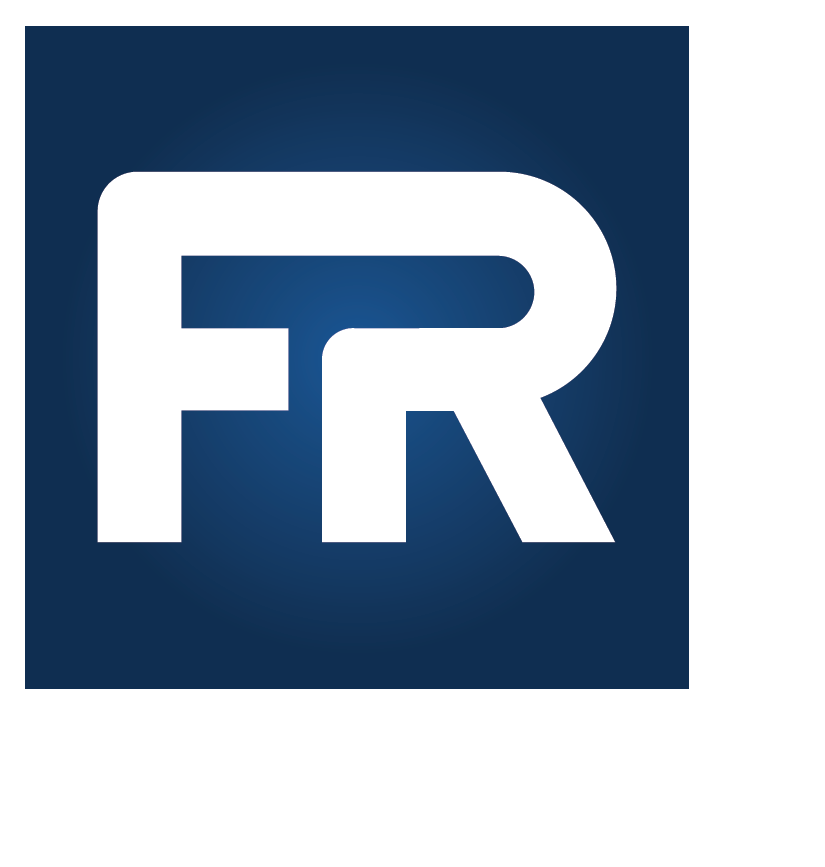 FedRAMP® System Security Plan (SSP)
Appendix G: Information System Contingency Plan (ISCP) Templatefor <Insert CSP Name> <Insert CSO Name><Insert Version X.X><Insert MM/DD/YYYY> FedRAMP® System Security Plan (SSP)
Appendix G: Information System Contingency Plan (ISCP) Templatefor <Insert CSP Name> <Insert CSO Name><Insert Version X.X><Insert MM/DD/YYYY> FedRAMP® System Security Plan (SSP)
Appendix G: Information System Contingency Plan (ISCP) Templatefor <Insert CSP Name> <Insert CSO Name><Insert Version X.X><Insert MM/DD/YYYY> FedRAMP® System Security Plan (SSP)
Appendix G: Information System Contingency Plan (ISCP) Templatefor <Insert CSP Name> <Insert CSO Name><Insert Version X.X><Insert MM/DD/YYYY> 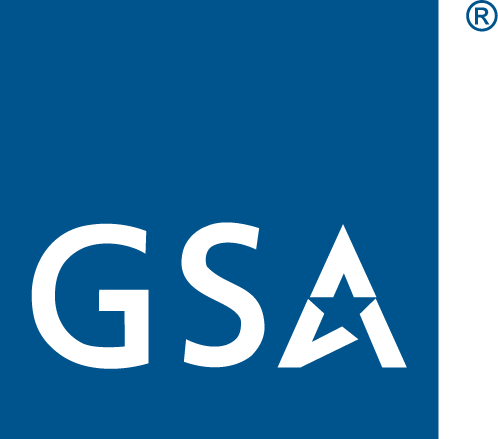   Controlled Unclassified Information                                                info@fedramp.govfedramp.govDateVersionPagesDescriptionAuthor06/6/20142.1 AllMajor revision for SP 800-53 Revision 4. Includes new template and formatting changes.FedRAMP PMO05/18/20163.0Reformatted to FedRAMP Document Standard, added repeated text schema and content fields to tables, revised cover page, corrected references from IT Contingency Plan to Information System (IS), changed document designation to Controlled Unclassified Information (CUI), added instruction to complete 15.6 Attachment 6 - Revision History in the System Security Plan, removed front matter section How This Document is Organized, revised Sections 1.5 and 1.6, added instruction to Section 2.1 and Section 5.1, added introductions to appendices.FedRAMP PMO09/30/20163.1Removed Acronyms and referenced FedRAMP Master Acronyms and Glossary resource documentFedRAMP PMO10/21/20163.2Appendix I - HW and SW Inventory -Instructions reference SSP Attachment 13 – Inventory FedRAMP PMO03/9/20173.3Renamed document from "FedRAMP Information System Contingency Plan Template" to "SSP ATTACHMENT 6 - FedRAMP Information System Contingency Plan (ISCP) Template " FedRAMP PMO06/06/20173.3Updated logoFedRAMP PMO06/30/20234.0Updated to align with the FedRAMP SSP template and remove outdated references.FedRAMP PMOIdentification of Organization that Prepared this DocumentIdentification of Organization that Prepared this DocumentOrganization Name<Enter Company/Organization>Street Address<Enter Street Address>Suite/Room/Building<Enter Suite/Room/Building>City, State, Zip<Enter City, State, and Zip Code>Identification of Cloud Service ProviderIdentification of Cloud Service ProviderOrganization Name<Enter Company/Organization>.Street Address<Enter Street Address>Suite/Room/Building<Enter Suite/Room/Building>City, State, Zip<Enter City, State, and Zip Code>DateDescriptionVersionAuthor<Date><Revision Description><Version><Author><Date><Revision Description><Version><Author><Date><Revision Description><Version><Author>Instructions: Add or remove signature boxes, as needed. Digital or wet/physical signatures are permitted.  Delete this and all other instructional text from your final version of this document.<Sign Here><Sign Here><Sign Here><Sign Here><Sign Here>Name<Enter Name><Enter Name>Date<Date>Title<Enter Title><Enter Title><Enter Title><Enter Title>Cloud Service ProviderCloud Service Provider<CSP Name><CSP Name><CSP Name><Sign Here><Sign Here><Sign Here><Sign Here><Sign Here>Name<Enter Name><Enter Name>Date<Date>Title<Enter Title><Enter Title><Enter Title><Enter Title>Cloud Service ProviderCloud Service Provider<CSP Name><CSP Name><CSP Name><Sign Here><Sign Here><Sign Here><Sign Here><Sign Here>Name<Enter Name><Enter Name>Date<Date>Title<Enter Title><Enter Title><Enter Title><Enter Title>Cloud Service ProviderCloud Service Provider<CSP Name><CSP Name><CSP Name>Unique IdentifierCloud Service Offering NameInformation System AbbreviationEnter FedRAMP Application Number.<Insert CSO Name>ISAInstructions: Edit the below list to name other plans and circumstances that are related, but are outside the scope of this ISCP.Delete this and all other instructional text from your final version of this document.Plan NameMission/PurposeBusiness Continuity Plan (BCP)Overall recovery and continuity of mission/business operationsContinuity of Operations Plan (COOP)Overall recovery and continuity of mission/business operationsThe Occupant Emergency Plan (OEP)Emergency evacuation of personnelClick here to enter text.Click here to enter text.Click here to enter text.Click here to enter text.Instructions: A list of default assumptions are listed in the section that follows. The assumptions must be edited, revised, and added to so that they accurately characterize the information system described in this plan.Delete this and all other instructional text from your final version of this document.Instructions: Provide a general description of the system architecture and components. Include a network diagram that indicates interconnections with other systems. Ensure that this section is consistent with information found in the System Security Plan. Provide a network diagram and any other diagrams in Appendix G – Diagrams.Delete this and all other instructional text from your final version of this document. Backup TypeDescriptionFull BackupA full backup is the starting point for all other types of backup and contains all the data in the folders and files that are selected to be backed up. Because full backup stores all files and folders, frequent full backups result in faster and simpler restore operations.Differential BackupDifferential backup contains all files that have changed since the last FULL backup. The advantage of a differential backup is that it shortens restore time compared to a full backup or an incremental backup. However, if the differential backup is performed too many times, the size of the differential backup might grow to be larger than the baseline full backup.Incremental BackupIncremental backup stores all files that have changed since the last FULL, DIFFERENTIAL OR INCREMENTAL backup. The advantage of an incremental backup is that it takes the least time to complete. However, during a restore operation, each incremental backup must be processed, which may result in a lengthy restore job.Mirror BackupMirror backup is identical to a full backup, with the exception that the files are not compressed in zip files and they cannot be protected with a password. A mirror backup is most frequently used to create an exact copy of the source data.System/ComponentDescriptionSoftware UsedClick here to enter text.Hardware UsedClick here to enter text.FrequencyClick here to enter text.Backup TypeClick here to enter text.Retention PeriodClick here to enter text.Backup StorageBackup StorageSite NameClick here to enter text.Street AddressClick here to enter text.City, State, Zip CodeClick here to enter text.Type of SiteDescriptionCold SitesCold Sites are typically facilities with adequate space and infrastructure (electric power, telecommunications connections, and environmental controls) to support information system recovery activities.Warm SitesWarm Sites are partially equipped office spaces that contain some or all of the system hardware, software, telecommunications, and power sources.Hot SitesHot Sites are facilities appropriately sized to support system requirements and configured with the necessary system hardware, supporting infrastructure, and support personnel.Mirrored SitesMirrored Sites are fully redundant facilities with automated real-time information mirroring. Mirrored sites are identical to the primary site in all technical respects.DesignationSite NameSite TypeAddressPrimary SiteAlternate SiteAlternate SiteInstructions: Describe each team and role responsible for executing or supporting system recovery and reconstitution. Include responsibilities for each team/role including leadership roles. FedRAMP has established default roles and a small set of default responsibilities which must be edited and modified to match the actual organizational role names, responsibilities, and associated duties for the organization.Delete this and all other instructional text from your final version of this document. NameTitle and ISCP RoleContact InformationClick here to enter text.Click here to enter text.Click here to enter text.Click here to enter text.Click here to enter text.Click here to enter text.Click here to enter text.Click here to enter text.Click here to enter text.Instructions: Describe established notifications procedures. Notification procedures must include who makes the initial notifications, the sequence in which personnel are notified and the method of notification (e.g., email blast, call tree, text messaging, automated notification system, etc.).Delete this and all other instructional text from your final version of this document. Instructions: Outline detailed procedures to include how to determine the cause of the outage; identification of potential for additional disruption or damage; assessment of affected physical area(s); and determination of the physical infrastructure status, IS equipment functionality, and inventory. Procedures must include notation of items that will be needed to be replaced and estimated time to restore service to normal operations.Delete this and all other instructional text from your final version of this document. Instructions: Modify the following list as appropriate for the system recovery strategy.Delete this and all other instructional text from your final version of this document. Instructions: Provide general procedures for the recovery of the system from backup media. Specific keystroke-level procedures may be provided in an appendix. If specific procedures are provided in an appendix, a reference to that appendix must be included in this section. Teams or persons responsible for each procedure must be identified.Delete this and all other instructional text from your final version of this document. Instructions: Provide appropriate procedures for escalation notices during the recovery efforts. Teams or persons responsible for each escalation/awareness procedure must be identified.Delete this and all other instructional text from your final version of this document. Instructions: Describe procedures for testing and validation of data to ensure that data is correct and up to date as of the last available backup. Teams or persons responsible for each procedure must be identified. An example of a validation data test for a moderate-impact system would be to compare a database audit log to the recovered database to make sure all transactions were properly updated. Detailed data test procedures may be provided in Appendix E – System Validation Test Plan.Delete this and all other instructional text from your final version of this document. Instructions: Describe procedures for testing and validation functional and operational aspects of the system.Delete this and all other instructional text from your final version of this document. Instructions: Describe the notification procedures. Ensure that the procedures described are consistent with Service Level Agreements and contracts.Delete this and all other instructional text from your final version of this document. Instructions: Describe cleanup procedures and tasks including cleanup roles and responsibilities. Insert cleanup responsibilities in Table 5.1 Cleanup Roles and Responsibilities. Add additional rows as needed.Delete this and all other instructional text from your final version of this document. RoleCleanup ResponsibilitiesClick here to enter text.Click here to enter text.Click here to enter text.Click here to enter text.Instructions: Provide procedures for returning retrieved backup or installation media to its offsite data storage location. This may include proper logging and packaging of backup and installation media, preparing for transportation, and validating that media is securely stored at the offsite location.Delete this and all other instructional text from your final version of this document. Instructions: Provide appropriate procedures for ensuring that a full system backup is conducted within a reasonable time frame, ideally at the next scheduled backup period.Delete this and all other instructional text from your final version of this document. Instructions: Provide details about the types of information each ISCP team member is required to provide for the purpose of updating the ISCP. Types of documentation that must be generated and collected after a recovery operation include: activity logs (including recovery steps performed and by whom, the time the steps were initiated and completed, and any problems or concerns encountered while executing activities); functionality and data testing results; lessons learned documentation; and an After Action Report.Delete this and all other instructional text from your final version of this document. Role NameDocumentation ResponsibilityClick here to enter text.Activity logClick here to enter text.Functionality and data testing resultsClick here to enter text.Lessons learnedClick here to enter text.After Action ReportInstructions: All key personnel (and alternates) and Contingency Plan Team members designated in section 2.5 must be noted on this contact list. The ISCP must be distributed to everyone on this list.Delete this and all other instructional text from your final version of this document. RoleName and Home AddressEmailPhoneContingency Plan DirectorClick here to enter text.Click here to enter text.Primary: Primary Phone.Alternate: Secondary PhoneAlternate Contingency Plan DirectorClick here to enter text.Click here to enter text.Primary: Primary Phone.Alternate: Secondary PhoneContingency Plan CoordinatorClick here to enter text. Click here to enter text.Primary: Primary Phone.Alternate: Secondary PhoneAlternate Contingency Plan CoordinatorClick here to enter text.Click here to enter text.Primary: Primary Phone.Alternate: Secondary PhoneOutage and Damage Assessment LeadClick here to enter text.Click here to enter text.Primary: Primary Phone.Alternate: Secondary PhoneAlternate Outage and Damage Assessment LeadClick here to enter text.Click here to enter text.Primary: Primary Phone.Alternate: Secondary PhoneProcurement and Logistics CoordinatorClick here to enter text.Click here to enter text.Primary: Primary Phone.Alternate: Secondary PhoneAlternate Procurement and Logistics CoordinatorClick here to enter text.Click here to enter text.Primary: Primary Phone.Alternate: Secondary PhoneClick here to enter text.Click here to enter text.Click here to enter text.Primary: Primary Phone.Alternate: Secondary PhoneClick here to enter text.Click here to enter text.Click here to enter text.Primary: Primary Phone.Alternate: Secondary PhoneVendorProduct or Service License #, Contract #, Account #, or SLAPhoneClick here to enter text.Click here to enter text.Primary: Primary Phone.Alternate: Secondary PhoneClick here to enter text.Click here to enter text.Primary: Primary Phone.Alternate: Secondary PhoneClick here to enter text.Click here to enter text.Primary: Primary Phone.Alternate: Secondary PhoneClick here to enter text.Click here to enter text.Primary: Primary Phone.Alternate: Secondary PhoneClick here to enter text.Click here to enter text.Primary: Primary Phone.Alternate: Secondary PhoneClick here to enter text.Click here to enter text.Primary: Primary Phone.Alternate: Secondary PhoneClick here to enter text.Click here to enter text.Primary: Primary Phone.Alternate: Secondary PhoneStorage SiteStorage SiteAddress of alternate storage siteClick here to enter text.Distance from primary facilityClick here to enter text.Is the alternate storage facility owned by the organization or is a third-party storage provider?Click here to enter text.Points of contact at alternate storage locationClick here to enter text.Delivery schedule and procedures for packaging media for delivery to alternate storage facilityClick here to enter text.Procedures for retrieving media from the alternate storage facilityClick here to enter text.Names and contact information for those persons authorized to retrieve mediaClick here to enter text.Potential accessibility problems to the alternate storage site in the event of a widespread disruption or disaster (e.g., roads that might be closed, anticipate traffic)Click here to enter text.Mitigation steps to access alternate storage site in the event of a widespread disruption or disasterClick here to enter text.Types of data located at alternate storage site, including databases, application software, operating systems, and other critical information system softwareClick here to enter text.Alternate Processing SiteAlternate Processing SiteAddressClick here to enter text.Distance from primary facilityClick here to enter text.Alternate processing site is owned by the organization or is a third-party site providerClick here to enter text.Point of ContactClick here to enter text.Procedures for accessing and using the alternate processing site, and access security features of alternate processing siteClick here to enter text.Names and contact information for those persons authorized to go to alternate processing siteClick here to enter text.Type of Site (from Table 2-4 Alternative Site Types)Choose an item.Mitigation steps to access alternate processing site in the event of a widespread disruption or disasterClick here to enter text.Alternate TelecommunicationsAlternate TelecommunicationsName and contact information of alternate telecommunications vendors by priorityClick here to enter text.Agreements currently in place with alternate communications vendorsClick here to enter text.Contracted capacity of alternate telecommunicationsClick here to enter text.Names and contact information of individuals authorized to implement or use alternate telecommunicationsClick here to enter text.Instructions: This section must identify any alternate manual or technical processing procedures available that allow the business unit to continue some processing of information that would normally be done by the affected system. Examples of alternate processes include manual forms processing, input into workstations to store data until it can be uploaded and processed, or queuing of data input.Delete this and all other instructional text from your final version of this document. Instructions: Describe the system acceptance procedures that are performed after the system has been recovered and prior to putting the system into full operation and returned to users. The System Validation Test Plan may include the regression or functionality testing conducted prior to implementation of a system upgrade or change. Edit (or replace) the sample validation test plan provided to reflect the actual validation test plan for the system.Delete this and all other instructional text from your final version of this document. Procedure Expected Results Actual Results Successful?Performed by At the Command Prompt, type in system name System Log-in Screen appears Log-in as user test user, using password test pass Initial Screen with Main Menu shows From menu, select 5-Generate Report Report Generation Screen shows Select Current Date Report Select Weekly Select To Screen Report is generated on screen with last successful transaction included Select Close Report Generation Screen Shows Select Return to Main Menu Initial Screen with Main Menu shows Select Log-Off Log-in Screen appears Instructions: This section must include a summary of the last Contingency Plan Test. The actual procedures used to test the plan must be described in Section 6, not here.Delete this and all other instructional text from your final version of this document. Test InformationDescriptionName of TestClick here to enter text.System NameClick here to enter text.Date of TestClick here to enter text.Team Test Lead and Point of ContactClick here to enter text.Location Where ConductedClick here to enter text.ParticipantsClick here to enter text.ComponentsClick here to enter text.AssumptionsClick here to enter text.ObjectivesSelect all that apply:Assess effectiveness of system recovery at alternate siteAssess effectiveness of coordination among recovery teamsAssess systems functionality using alternate equipmentAssess performance of alternate equipmentAssess effectiveness of proceduresAssess effectiveness of notification proceduresMethodologyClick here to enter text.Activities and Results (Action, Expected Results, Actual Results)Click here to enter text.Post Test Action ItemsClick here to enter text.Lessons Learned and Analysis of TestClick here to enter text.Recommended Changes to Contingency Plan Based on Test OutcomesClick here to enter text.Instructions: It is important that personnel that perform contingency functions (planning, exercise, failover, etc.) have access to the latest authorization boundary, network, and data flow diagrams associated with the service offering. Please ensure access to the System Security Plan by authorized individuals. If there are additional diagrams relevant to contingency planning functions, they may be inserted in this Appendix.Delete this and all other instructional text from your final version of this document. Instructions: It is important that personnel that perform contingency functions (planning, exercise, failover, etc.) have access to the latest Integrated Inventory Workbook (IIW), which should be maintained and updated monthly by the CSP. Please ensure access to the IIW by authorized individuals.Delete this and all other instructional text from your final version of this document. Instructions: It is important that personnel that perform contingency functions (planning, exercise, failover, etc.) are aware of all service offering interconnections to both FedRAMP Authorized services/systems and those that lack FedRAMP authorization. This Appendix should reference the applicable SSP sections that address all CSO interconnections for leveraged FedRAMP Authorized services and external systems, services, APIs, and CLIs lacking FedRAMP authorization.Delete this and all other instructional text from your final version of this document. Instructions: All ISCPs must be reviewed and/or tested according to regular schedules. Provide complete information and a schedule for the testing of the system according to all ISCP security control requirements.Delete this and all other instructional text from your final version of this document. Instructions: ISCPs for other systems that either interconnect or support the system must be identified in this Appendix. The most current version of the ISCP, location of ISCP, and primary point of contact (such as the ISCP Coordinator) must be noted.Delete this and all other instructional text from your final version of this document. System NamePlan NameClick here to enter text.Click here to enter text.Click here to enter text.Click here to enter text.Click here to enter text.Click here to enter text.Instructions: Insert the Business Impact Analysis here. Please see NIST SP 800-34, Revision 1 for more information on how to conduct a Business Impact Analysis.Delete this and all other instructional text from your final version of this document. 